  О ходатайстве к присвоению   почетного звания«Заслуженный учитель Чувашской  Республики»  Максимовой Надежде ВикентьевнеСобрание депутатов города Канаш  р е ш и л о:Ходатайствовать перед Главой Чувашской Республики о присвоении почетного звания  «Заслуженный  учитель Чувашской Республики» учителю чувашского языка МБОУ «Средняя общеобразовательная школа № 11 им. И.А.Кабалина» Максимовой Надежде Викентьевне за большой личный вклад в развитие образования города.Глава города Канаш-Председатель Собрания депутатов		                                         В.Н. ВишневскийЧăваш РеспубликиКанаш хулинДепутатсен пухăвĕйышĂнуот 03.06.2014 года № 47/5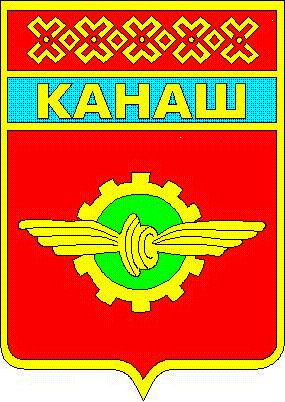 Чувашская Республика Собрание депутатов       города Канаша РЕШЕНИЕот 03.06.2014 года № 47/5